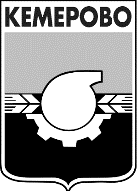 АДМИНИСТРАЦИЯ ГОРОДА КЕМЕРОВОПОСТАНОВЛЕНИЕ                                        от 28.11.2018 № 2578О реализации городского межведомственного проекта «Развивающая суббота кемеровского школьника»В соответствии со статьей 16 Федерального закона от 06.10.2003 № 131-ФЗ «Об общих принципах организации местного самоуправления в Российской Федерации», статьей 9 Федерального закона от 29.12.2012 № 273 «Об образовании в Российской Федерации» и в целях создания условий для развития каждого ребенка школьного возраста через привлечение интеллектуальных и социокультурных ресурсов города Кемерово:1. Утвердить городской межведомственный проект «Развивающая суббота кемеровского школьника» согласно приложению.2. Управлению образования администрации города Кемерово (Н.Ю. Дашковская) представить проект Совету по развитию муниципальной системы образования в срок до 31.12.2018.3. Руководителям структурных подразделений администрации города Кемерово и учреждений, участвующих в реализации городского межведомственного проекта «Развивающая суббота кемеровского школьника», предоставлять ежегодный отчет в срок до 1 июня текущего года.4. Комитету по работе со средствами массовой информации администрации города Кемерово (Е.А. Дубкова) обеспечить официальное опубликование настоящего постановления.5. Контроль за исполнением настоящего постановления возложить на заместителя Главы города по социальным вопросам О.В. Коваленко.Глава города 							                      И.В. Середюк                                                                     ПРИЛОЖЕНИЕ                                                                     к постановлению администрации                                                                     города Кемерово                                                                       от 28.11.2018 № 2578Городской межведомственный проект«Развивающая суббота кемеровского школьника»Показатели проекта и их значения по годам:Ожидаемые результаты: 1. Разработана нормативная база проекта «Развивающая суббота кемеровского школьника».2. Разработан портфель проектов общеобразовательных учреждений и учреждений дополнительного образования, в том числе:а) эко-субботы, направленные на знакомство школьников города с основными экологическими принципами, подходами и стратегиями современности;б) краеведческие субботы, направленные на знакомство с историей и природой родного края, формирование любви к малой родине;в) арт-субботы, направленные на развитие творческого потенциала юных кемеровчан.3. Разработаны и реализованы школьные портфели проектов, в том числе:а) IT-субботы, направленные на формирование it-компетенций школьников, включающие лекции, мастер-классы, практикумы;б) субботы активиста/волонтера, направленные на мотивацию социально активных обучающихся ОУ;в) субботы мужества, направленные на воспитание патриотов Отечества;г) исторические субботы, направленные на стимулирование интереса подрастающего поколения к изучению и исследованию истории России;д) спортивные субботы.4. Заключены договоры по реализации мероприятий проектов между общеобразовательными учреждениями города и учреждениями культуры и спорта.Начальник управления делами 			    		      М.Ю. ТрофимоваМежведомственный просветительско-образовательный проектМежведомственный просветительско-образовательный проектНазвание проекта Развивающая суббота кемеровского школьникаКуратор проектаЗаместитель Главы города по социальным вопросамФункциональный заказчикУправление образования администрации города КемеровоРуководитель проекта Начальник управления образования администрации города Кемерово Разработчики проекта Управление образования администрации города Кемерово Исполнители проекта Управление образования администрации города Кемерово, управление культуры, спорта и молодежной политики администрации города Кемерово, департамент охраны здоровья населения Кемеровской области (по согласованию), департамент образования и науки Кемеровской области (по согласованию)Цели и задачиЦель – создание условий для развития каждого ребенка школьного возраста как основы его успешного обучения и социализации через привлечение интеллектуальных и социокультурных ресурсов города.Задачи:1.  Разработать комплекс мер по консолидации интеллектуальных и социокультурных ресурсов, направленных на совершенствование городской просветительско-образовательной среды.2. Создать условия для сохранения и укрепления здоровья обучающихся, развития физической культуры и интереса к спорту, формирования здорового образа жизни через использование социокультурных ресурсов города (стадионы, бассейны, другие спортивные сооружения, медицинские учреждения).3. Расширить возможности для реализации социально-позитивной деятельности обучающихся, для развития гражданской и социальной ответственности подрастающего поколения.4. Расширить взаимодействие общеобразовательных учреждений с семьей в вопросах воспитания и развития подрастающего поколения.5. Сформировать портфель школьных проектов «Развивающая суббота кемеровского школьника».Этапы реализации проекта(их краткая характеристика) 1 этап 2018-2019 учебный год1. Разработка общеобразовательными учреждениями проектов «Развивающая суббота кемеровского школьника».2. Формирование портфеля школьных проектов «Развивающая суббота кемеровского школьника»3. Включение в реализацию проекта муниципальных учреждений дополнительного образования, культуры, спорта и молодежной политики, учреждений здравоохранения и других учреждений и организаций (встречи, обсуждение тематики, формата проведения мероприятий, бюджета).4. Разработка сайта «Развивающая суббота кемеровского школьника» с возможностью электронной регистрации на мероприятия.5. Реализация проекта «Развивающая суббота кемеровского школьника» в 1-4 классах общеобразовательных учреждений2 этап 2019-2020 1. Реализация проекта «Развивающая суббота кемеровского школьника» в 1-7 классах общеобразовательных учреждений3 этап 2020-20211. Реализация проекта «Развивающая суббота кемеровского школьника» в 1-8, 10  классах общеобразовательных учрежденийСроки реализации проекта 2018 – 2021 годыПоказательТип показателяБазовое значениеПериод, учебный годПериод, учебный годПериод, учебный годПоказательТип показателяБазовое значение2018-20192019-20202020-2021Охват детей мероприятиями:Всего:основной%60%75%90%в общеобразовательном учреждении%40%50%60%   вне общеобразовательного учреждения%20%25%30%Охват родителей мероприятиями проектаосновной50%60%70%Охват детей услугами Центров здоровьяосновной60%70%80%Доля реализованных мероприятий от общего количества запланированных в учреждениях дополнительного образованияосновной%65%75%85%Охват детей физкультурно-спортивными мероприятиями:основнойв общеобразовательном учреждении%40%50%60%вне общеобразовательного учреждения%20%25%30%Доля обучающихся, вступивших в ряды детских общественных объединений (Российское движение школьников, юнармия и др.)основной15%50%70%Доля общеобразовательных учреждений, реализующих проект «Развивающая суббота кемеровского школьника»аналитический50%75%100%Количество разработанных и реализованных школьных проектов «Развивающая суббота кемеровского школьника»аналитический102040Степень удовлетворенности   обучающихся мероприятиями проекта косвенный75%85%95%